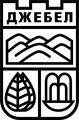 О   Т   Ч   Е   ТНА МЕСТНАТА КОМИСИЯ ЗА БОРБА СРЕЩУ ПРОТИВООБЩЕСТВЕНИТЕ ПРОЯВИ НА МАЛОЛЕТНИТЕ И НЕПЪЛНОЛЕТНИТЕ –общ.Джебел 2017 годинаI.ОРГАНИЗАЦИОННО СЪСТОЯНИЕ НА МЕСТНАТА (ОБЩИНСКА,РАЙОННА) КОМИСИЯ   1.Законосъобразност на състава ( включени ли са длъжностните лица по чл.6, ал.2 от ЗБППМН).Местната комисия за БППМН –Джебел през 2017г. се състоеше от 15 души. Председател е зам.кмета на община Джебел. В състава бяха включени юрист, педагози, психолог, директори на училища, директор на Дирекция „Социално подпомагане, представители на дирекция „Социално подпомагане-отдел „Закрила на детето”, н-к РУ „Полиция”, ИДПС и директор на ОДК.На основание чл.6 от ЗБППМН, със Заповед №29/09.01.2017 г.                    е актуализиран съставът на Местната комисия за БППМН. Съобразно изисканото на чл.6, ал.2 от ЗБППМН, в комисията и през настоящата година са включени представители на общинската администрация отговарящи за проблемите на образованието и здравеопазването, социалните дейности, представители на Дирекция „СП”- отдел „ЗД”, на РУ „Полиция”, на ЦОП, педагози, юрист, директори на учебни заведения и предвидено място за ИДПС, който в момента все още не е назначен.     2.Секретар съгласно чл.6, ал.3 от ЗБППМН- щатен или нещатен; на служебни (ПМС51/2006) или по трудови правоотношения.На основание чл.6, ал.3 от ЗБППМН, Местната комисия за БППМН-община Джебел е с щатен секретар.II.ДЕЙНОСТТА НА КОМИСИЯТА   1.Какви дейности и инициативи е реализирала Вашата комисия в изпълнение на следните области на дейност?      1.1. Ранна превенция на малолетни и непълнолетни.      1.1.1. Съвместни проведени дейности с училищата.Брой обхванати деца (Таблица 1).     Таблица 1.Разделение по пол и възраст.Брой повтарящи ученици(Таблица 2).
    Таблица 2.Разделение по пол и възраст.От представения в таблица 1 брой обхванати деца, колко имат проблеми с адаптацията в училище и от коя възраст са (Таблица3)
      Таблица 3.Разделение по пол и възраст.Причини за проблемите с адаптацията на децата (отчетете всички констатирани проблеми. Попълнете на компютър.Ако е необходимо, добавете редове):
1.1.2. Участие на МКБППМН в екипи при изпълнението на Механизма за съвместна работа на институциите по обхващане и задържане в образователната система на деца, и ученици в задължителна предучилищна и училищна възраст, приет с Решение на МС №373 от 05.07.2017 г.Таблица 4. Посетени семейства на деца, подлежащи на образование.Таблица 5. Брой проведени разговори с родители (отразете данните разделени по пол).¹Таблица 6. Брой записани деца в училище, след посещенията и разговорите с родителите.Таблица 7. Брой деца, продължили трайно да посещават училище след посещенията и разговорите с родителите им.¹Отчитаме термина ,,родители‘‘ по пол (бащи или майки) за придобиване на представа за ролята на бащата и съответно на майката, в превантивната дейност на МКБППМН с детето им.Отнася се за целия годишен отчет.1.1.3. Работа с педагогическото ръководство.
                                                                      Таблица 8.1.1.4. Работа с Училищни комисии по превенция (УКП), училищни психолози, педагогически съветници, ресурсни учители и класни ръководители.                                                             Таблица 9.
1.1.5. Взаимодействие с Обществените съвети към училищата.Представете данни (в печатен вид.Ако е необходимо, добавете редове):
…………………………………………………………………………………………………………………………………………………………………………………………………………………………1.2. Дейности за ограничаване на криминалната активност на ромските деца.
1.2.1. Превантивна работа с родители.    Таблица 10. Превантивни дейности на МКБППМН с родителите.

1.2.2. Дейности по превенция на престъпността, здравно и сексуално образование, превенция на ранни бракове, подготовка за отговорно родителство и др.

                                                                    Таблица 11.                                                                    Таблица 12.                                                                    Таблица 13.                                                               Таблица 14.                                                                Таблица 15.                                                                 Таблица 16.                                                                  Таблица 17.                                                                 Таблица 18.                                                                 Таблица 19.                                                                 Таблица 20.
1.2.3. Работа със здравни медиатори, НПО, ромски лидери и семейства.
                                                                 Таблица 21.                                                                    Таблица 22.                                                                 Таблица 23.                                                                 Таблица 24.1.3.Превантивна работа с родители, настойници и попечители.                                                                  Таблица 25.
1.3.1. Брой и вид дейности за контрол и подпомагане на родители,настойници и попечители, които срещат затруднения при възпитанието на децата си.Таблица 26.1.3.2. Брой деца с асоциално поведение, поставени под настойничество и попечителство.

                                                                         Таблица 27.1.3.3. Брой образователни, социални , здравни мероприятия.Таблица 28.Таблица 29.Таблица 30.1.4. Дейност по изпълнение на национални и общински планове и програми:
     1.4.1. Национални стратегии.Таблица 31.1.4.2. Общински стратегии и програми за превенция на насилието между деца, съгласно препоръките в Писмо №96/21.12.2006 г. на ЦКБППМН до председателите на МБППМН.Таблица 32.1.4.3. Дейности по превенция на асоциалното поведение на малолетните и непълнолетните,преминали през програми за превенция и информационни кампании.Таблица 33.Таблица 34.1.4.3.1. Брой консултирани деца и родители от МКБППМН и нейните органи.Таблица 35.1.4.3.2. Брой консултирани деца, съвместно с родители им, от МКБППМН и нейните органи.Таблица 36.1.4.4. Задачи по Плана за действие за реализация на Националната стратегия за борба с наркотиците (2014-2018г.).Моля, попълнете таблиците, като се ръководите от показателите в Писмо №РД-30-И.04/14.11.2014 г. на ЦКБППМН.Таблица 37.Таблица 38.Таблица 39.Таблица 40.Таблица 41.Таблица 42.Таблица 43.Таблица 44.Таблица 45.Таблица 46.Таблица 47.Таблица 48.Издаване и разпространение на информационни материали.Таблица 49.Моля, в случай на издадени собствени информационно-методически материали на МКБППМН по превенция на наркоманите, в ЦКБППМН да бъде изпратен по един екземпляр, с оглед създаването на Информационен архив.1.4.5. Дейности по Националната програма за предотвратяване и противодействие на трафика на хора:1.4.5.1. Програми за превенция.Таблица 50.1.4.5.2. Информационни кампании:Таблица 51.Моля, в случай на издадени собствени информационно-методически материали на МКБППМН по превенция на трафика на хора, в ЦКБППМН да бъде изпратен по един екземпляр, с оглед създаването на Информационен архив.1.4.6. Превенция на противообществените прояви и престъпления, свързани с жп-транспорта в съответствие с Писмо №71/25.09.2007 г. на ЦКБППМН до председателите и секретарите на МКБППМН:                                                              Таблица 52.Моля, в случай на издадени собствени информационно-методически материали на МКБППМН по превенция на престъпленията и противообществените прояви, свързани с ЖП транспорта, в ЦКБППМН да бъде изпратен по един екземпляр, с оглед създаването на Информационен архив.2.Дейности по разпознаване, идентификация и корекционно-възпитателна работа с непълнолетни, които споделят идеи или принадлежат към организации с екстремистки или радикален характер.                                                              Таблица 53.2.1. Брой установени малолетни и непълнолетни, споделящи идеи или принадлежащи към радикални и екстремистки групи; брой разкрити престъпления по расистки подбуди или като резултат от споделяне на екстремистки идеи, или членство в радикални групи, или организации.Таблица 54.2.2. Брой установени малолетни и непълнолетни, извършващи противообществени прояви и насилие, мотивирани от расова,верска и етническа омраза  или като резултат от споделяне на екстремистки идеи, или членство в радикални групи и организации.Таблица 55.2.3. Установени криминални деяния от футболни агитки (ултраси) и брой на техните малолетни и непълнолетни извършители.Таблица 56.2.4. Предприети конкретни превантивни дейности и постигнати резултати (Попълнете на компютър.Ако е необходимо, добавете редове.):
…………………………………………………………………………………………………………3.3.Конкретни дейности и инициативи,предприети във връзка със социалната закрила на малолетни и непълнолетни,нуждаещи се от помощ(чл.10 от ЗБППМН).Таблица 57.Таблица 58.3.1. Брой деца с противообществени прояви, насочени от МКБППМН към Дирекциите за социално подпомагане и отделите за закрила на детето (ОСД) за предоставяне на мерки за закрила и социални услуги.Таблица 59.3.2. Взаимодействие на МКБППМН с ВУИ, СПИ, поправителни домове.Дейност с напусналите тези заведения и условно осъдени непълнолетни.( Попълнете на компютър.Ако е необходимо, добавете редове.):
…………………………………………………………………………………………………………3.2.1. Колко контакта с деца, настанени в корекционно-възпитателни заведения, са осъществени.Таблица 60.3.2.2. Каква конкретна помощ и подкрепа са оказани. (Попълнете на компютър.Ако е необходимо, добавете редове.):
…………………………………………………………………………………………………………3.2.3. Каква работа е извършена с родители на малолетни и непълнолетни, чиито деца са настанени във ВУИ, СПИ и ПД, и на които предстои прекратяване на престоя в тези заведения.(Попълнете на компютър.Ако е необходимо, добавете редове.):няма такива3.3. Предложения за предсрочно прекратяване на престоя във ВУИ, СПИ (брой,причини).
Таблица 61.3.4. Участие на секретаря на МК в заседания по чл.31, ал.1 от ЗБППМН на педагогически съвети във ВУИ и СПИ.Ако не е участвал- по какви причини ? (Попълнете на компютър.Ако е необходимо, добавете редове.):
   не3.5. Предприети конкретни дейности за социална подкрепа на малолетни и непълнолетни, пребивали в СПИ,ВУИ, ПД, приюти за безнадзорни деца и условно осъдени.Таблица 62.3.5.1.Брой и вид дейности за продължаване и образованието.Таблица 63.3.5.2. Брой и вид дейности за уреждане на битови и социални проблеми.Таблица 64.3.5.3. Брой и вид съдействие за намиране на работа.Попълнете на компютър.Ако е необходимо, добавете редове):
…………………………………………………………………………………………………………………………………………………………………………………………………………………………..3.6. Създаден поименен регистър на всички неучещи и неработещи непълнолетни в общината (района), освободени от СПИ,ВУИ, ПД, както и на условно осъдени в съответствие с Указанието на ЦКБППМН (Писмо №73 от 25.09.2009г.). Конкретни дейности,предприети за повишаване на тяхната квалификация, професионално обучение, професионално ориентиране и подпомагане при намирането на работа.Постигнати резултати.Таблица 65.4.Как МКБППМН във Вашата община се информира за условно осъдените и осъдените на пробация непълнолетни.(Попълнете на компютър.Ако е необходимо, добавете редове) :-не приложимоТаблица 66.Информиране на МКБППМН за условно осъдените и осъдените на пробация непълнолетни.
III.ВЪЗПИТАТЕЛНИ ДЕЛА1.Проблеми при образуването и разглеждането на възпитателните дела.( Попълнете на компютър.Ако е необходимо, добавете редове) : В местната комисия не сме имали проблеми при образуването и разглеждането на възпитателни дела.2.Конкретни случаи, когато представители на ДСП-ОЗД не са участвали при разглеждането на възпитателни дела и не са представили становища или доклади- брой и причини. ( Попълнете на компютър.Ако е необходимо, добавете редове) :
Винаги, на всяко разглеждане на възпитателно дело е присъствал представител на ДСП-ОЗД.3.Допуснати нарушения (вид и брой), констатирани от прокуратурата и съда при процедурите по образуването и разглеждането на възпитателните дела и налагане на възпитателните мерки по чл.13 и мерките по чл.15 от ЗБППМН.Предписания от прокуратурата и съда, и предприети мерки за недопускане на повторни нарушения. 
( Попълнете на компютър.Ако е необходимо, добавете редове) :
 До настоящия момент не са установени нарушения при процедурите по образуването и разглеждането на възпитателните дела от страна на прокуратурата.4.Брой изготвени ,,оценка на риска‘‘ по Методика за оценка на риска от повторно извършване на криминално деяние от малолетни и непълнолетни лица в дейността на системата от МКБППМН.Представете и степените (ниска, средна, висока). 
( Попълнете на компютър.Ако е необходимо, добавете редове) :
……………………………………………………………………………………………………………………………………………………………………………………………………………………5.Трудности при привеждането в изпълнение на мерките по чл.13 от ЗБППМН. Причини. 
( Попълнете на компютър.Ако е необходимо, добавете редове) :
При привеждане в изпълнение на мерките по чл.13 от ЗБППМН не сме срещали трудности.6.Трудности при привеждането в изпълнение на мерките по чл.15 от ЗБППМН. Причини. 
( Попълнете на компютър.Ако е необходимо, добавете редове) :
При привеждане в изпълнение на мерките по чл.15 от ЗБППМН не сме срещали трудности.7.Брой деца през годината с разглеждани повече от едно възпитателно дело.Причини.( Попълнете на компютър.Ако е необходимо, добавете редове) -1 брой . /През 2017 МКБППМН е разгледало на едно дете 2 броя  възпитателни дела. Причините са предимно в безотговорното отношение и поведение на родителите му.7.1. Наложени възпитателни мерки на първото дело. ( Попълнете на компютър.Ако е необходимо, добавете редове) :
На първото дело е наложено следната възпитателна мярка:“Предупреждение по чл.13,ал.1,т.1 и „Поставяне под възпитателен надзор“ по чл.13,ал.1,т.5/за срок от шест месеца/7.2. Наложени мерки на последващите  дела. ( Попълнете на компютър.Ако е необходимо, добавете редове) :
На следващото дело:“Предупреждение по чл.13,ал.1,т.1 и „Поставяне под възпитателен надзор“ по чл.13,ал.1,т.5/за срок от осем  месеца/8.Приложение на чл.25 от ЗБППМН. Постигнати резултати.Проблеми при налагането и привеждането в изпълнение на чл.25 от ЗБППМН? ( Попълнете на компютър.Ако е необходимо, добавете редове) :
Не е наложена мярка по чл. 25 през 2015г. от ЗБППМН.IV.КОНСУЛТАТИВНИ КАБИНЕТИ И ЦЕНТРОВЕ ЗА СОЦИАЛНА ПРЕВЕНЦИЯНа територията на общината няма изграден консултативен кабинет, психологът в МКБППМН и двама обществени възпитатели работят с лицата, на които са наложени възпитателни мерки по чл.13, ал.1, т.5 от  ЗБППМН с отстъпено помещение в сградата на СУ „Хр. Ботев”-гр.Джебел за нуждите на комисията при необходимост като провеждат индивидуални консултации и разговори. За работата си те получават само възнаграждения като обществен възпитател.1.Наименование на помощния орган. ( Попълнете на компютър.Ако е необходимо, добавете редове) :
……………………………няма………………………………………………………………………2.Центърът за превенция(кабинет) има ли статут и функционира ли в съответствие с изискванията на ЦКБППМН?. (Образецът за статут на Център за превенция /консултативен кабинет/ е предоставен на Националното съвещание в Хисар през 2017 г.)
( Попълнете на компютър.Ако е необходимо, добавете редове) :
………………………………не………………………………………………………………………3.Кратко описание на превантивната дейност на Центъра (кабинета). ( Попълнете на компютър.Ако е необходимо, добавете редове) :Не приложимо
3.1. Общ брой преминали лица през Центъра ( консултативния кабинет) през 2017 г.
 ( Попълнете на компютър.Ако е необходимо, добавете редове) : 0
3.2. Брой успешни интервенции по конкретни случаи. ( Попълнете на компютър.Ако е необходимо, добавете редове) :
……………………………………0…………………………………………………………………3.3. Брой приведени в изпълнение мерки по чл.13, ал.1, т.3; (малолетни и непълнолетни, и разделени по пол). ( Попълнете на компютър.Ако е необходимо, добавете редове) :
……………………………………………0…………………………………………………………3.4. Брой приведени в изпълнение мерки по чл.15, ал.1, т.2. към родители (майки или бащи). ( Попълнете на компютър.Ако е необходимо, добавете редове) :
……………………………………………0……………………………………………………………3.5.Брой заявени консултации на деца и възрастни, реализирани от Центъра (консултативния кабинет). ( Попълнете на компютър.Ако е необходимо, добавете редове) :
……………………………………………0……………………………………………………………3.6. Брой деца без последваща противообществена проява, в резултат на мерки за въздействие, осъществени чрез Центъра(консултативния кабинет). ( Попълнете на компютър.Ако е необходимо, добавете редове) :
……………………………………………0……………………………………………………………3.7. Брой родители с настъпили положителни поведенчески промени в резултат от провеждането в изпълнение на мярката по чл.15. ( Попълнете на компютър.Ако е необходимо, добавете редове) :
………………………………………………0…………………………………………………………3.8. Брой консултирани (обучени) възпитатели, педагогически съветници,учители,училищни психолози, сътрудници на НПО и други в превантивната работа с деца. ( Попълнете на компютър.Ако е необходимо, добавете редове) :
………………………………………………0…………………………………………………………3.9.Брой случаи на оказана помощ на родители и последваща позитивна промяна на асоциалното поведение на децата им. ( Попълнете на компютър.Ако е необходимо, добавете редове) :
……………………………………………0……………………………………………………………4.Брой приведени в изпълнение мерки чрез центрове и кабинетите.4.1. По чл.13, ал.1, т.3 от ЗБППМН. ( Попълнете на компютър.Ако е необходимо, добавете редове) :
……………………………………………0……………………………………………………………4.2. По чл.15, ал.1, т.2 от ЗБППМН. ( Попълнете на компютър.Ако е необходимо, добавете редове) :
…………………………………………0………………………………………………………………5.Брой случаи, при които изпълнението на възпитателни мерки по чл.13 чрез центъра (консултативния кабинет) са се оказали резултатни и не са извършени нови противообществени прояви. ( Попълнете на компютър.Ако е необходимо, добавете редове) :
…………………………………………0………………………………………………………………6.Брой случаи, при които изпълнението на мерките спрямо родителите по чл.15 чрез центъра (консултативния кабинет) са се оказали резултатни за позитивна промяна на родителското им поведение. ( Попълнете на компютър.Ако е необходимо, добавете редове) :
…………………………………………0………………………………………………………………7.Брой деца, превантивно насочени от МКБППМН към Центъра (консултативния кабинет). ( Попълнете на компютър.Ако е необходимо, добавете редове) :
…………………………………………0……………………………………………………………..8.Брой родители, превантивно насочени към Центъра (консултативния кабинет). ( Попълнете на компютър.Ако е необходимо, добавете редове) :
…………………………………………0………………………………………………………………9.Брой деца, консултирани в Центъра за превенция (консултативния кабинет), освен в изпълнение на мярката по чл.13,ал1, т.3. ( Попълнете на компютър.Ако е необходимо, добавете редове) :
……………………………………………0………………………………………………………………………………………………………………………………………………………………………10.Брой родители, консултирани в Центъра за превенция (консултативния кабинет), освен мярката по чл.15, т.2. ( Попълнете на компютър.Ако е необходимо, добавете редове) :
…………………………………………0…………………………………………………………………………………………………………………………………………………………………………11.Проблеми в дейността на Центъра за превенция (консултативния кабинет). ( Попълнете на компютър.Ако е необходимо, добавете редове) :
не приложимоV.ОБЩЕСТВЕНИ ВЪЗПИТАТЕЛИТаблица 67.
1.Дейности на обществените възпитатели по ЗБППМН, отчетност по Наредба №2 на Председателя на ЦКБППМН и Критерии за подбор и оценка на дейността на обществените възпитатели (методическо ръководство), предоставено в гр.Хисар, м.юни, 2017 г. 
( Попълнете на компютър.Ако е необходимо, добавете редове) :
 Всеки обществен възпитател води на отчет децата, с които работи , като изготвя план за индивидуална работа, графици за срещи и разговори с родителите, класните ръководители и с други лица . Попълва редовно индивидуалната карта на детето за да следи развитието и резултатите от работата си, с които периодично запознава секретаря на МКБППМН. Изготвя отчет за извършената работа .2.Проблеми при изразходването на средствата за материално стимулиране на обществените възпитатели. ( Попълнете на компютър.Ако е необходимо, добавете редове) :
няма проблеми3.Проведени квалификационни дейности с обществени възпитатели. От кого са организирани и по чия инициатива? ( Попълнете на компютър.Ако е необходимо, добавете редове) :  Проведени са две  обучения за конкретната работа с малолетни и непълнолетни. Проведена е среща на тема „Изграждане на на условия за повишаване на ефективността при работата на екипите за обхват на децата и учениците по райони.. 4.Брой обществени възпитатели,участвали в тези дейности. ( Попълнете на компютър.Ако е необходимо, добавете редове) :
35.Случаи на намеса от кметове на общини и други лица, извън местната комисия, при подбора и определянето на обществените възпитатели. ( Попълнете на компютър.Ако е необходимо, добавете редове) :
В МКБППМН- град Джебел няма намеса от кмета на общината и други лица извън МК, при подбора и определянето на обществените възпитатели.6.Оценяване на дейността на обществените възпитатели, съгласно изискванията на ЦКБППМН по Критерии за подбор и оценка на дейността на обществените възпитатели (методическо ръководство), предоставено в гр.Хисар, м.юни,2017 г. ( Попълнете на компютър.Ако е необходимо, добавете редове) : Оценяването дейността на обществените възпитатели се осъществява на база на извършената от тях работа,брой деца с които са работили и представени отчети в края на всяко двумесечие на секретаря на МКБППМН.Периодично секретарят на комисията обсъжда с обществените възпитатели работата им по възпитателния надзор- трудности и успехи, и заедно търсеха решения на възникнали проблеми.6.1. Брой изготвени оценки. ( Попълнете на компютър.Ако е необходимо, добавете редове) :4
6.2.Брой обществени възпитатели, получили ,,оценка 1‘‘(изпълнението превишава очакванията). ( Попълнете на компютър.Ако е необходимо, добавете редове) :
………………………………………………………………………………………………………6.3. Брой обществени възпитатели, получили ,,оценка 2‘‘ (изпълнението изцяло отговаря на изискванията /очакванията/).( Попълнете на компютър.Ако е необходимо, добавете редове) 4
6.4. Брой обществени възпитатели, получили ,,оценка 3‘‘ (изпълнението не винаги отговаря на изискванията /очакванията/).( Попълнете на компютър.Ако е необходимо, добавете редове) 
…………………………………………………………………………………………………………6.5. Брой обществени възпитатели, получили ,,оценка 4‘‘ (изпълнението в значителна степен не отговаря на изискванията и е необходимо/и възможно/ подобрение).( Попълнете на компютър.Ако е необходимо, добавете редове) 
…………………………………………………………………………………………………………6.6. Брой обществени възпитатели, получили ,,оценка 5‘‘ (изпълнението не отговаря на изискванията ).( Попълнете на компютър.Ако е необходимо, добавете редове) 
………………………………………………………………………………………………………7.Проведени квалификационни мероприятия за обществените възпитатели, получили оценка 3 (изпълнението не винаги отговаря на изискванията/очакванията/) и 4 (изпълнението в значителна степен не отговаря на изискванията и е необходимо/и възможно/ подобрение), съгласно изискванията на ЦКБППМН.
( Попълнете на компютър.Ако е необходимо, добавете редове):
…………………………………………………………………………………………………………………………………………………………………………………………………………………………..7.1. Теми-брой и видове. ).( Попълнете на компютър.Ако е необходимо, добавете редове) 
………………………………………………………………………………………………………VI.КОНТРОЛНА ДЕЙНОСТ НА МКБППМН.1.Осъществен контрол от МКБППМН спрямо намиращите се на територията на общината (района) ДПС,СПИ,ВУИ,ДВНМН,ПД, приюти за безнадзорни деца. Констатации и резултати. ).( Попълнете на компютър.Ако е необходимо, добавете редове) :
На територията на община  Джебел няма функциониращи ДПС,  СПИ, ВУИ, ПД, ДВНМН и приюти за безнадзорни деца.2.Реализиран контрол върху дейността на настойниците и попечителите и постигнати резултати. ).( Попълнете на компютър.Ако е необходимо, добавете редове): 
МК не упражнява контрол върху дейността на настойници и попечители паради липса на такива по силата на закона.3.Контрол върху режима и условията на работа, установени за непълнолетните (чл.10, ал.1, т. ,,ж‘‘ ЗБППМН). Констатации и резултати. ).( Попълнете на компютър.Ако е необходимо, добавете редове) 
Няма работещи малолетни и непълнолетни в предприятия и др.4.Проверки, извършени самостоятелно или съвместно с други органи,относно посещаване на малолетни и непълнолетни в питейни и хазартни заведения, дискотеки, барове, нощни и интернет клубове, след определения вечерен час.Участие на местната комисия при кризисни интервенции в екипи по Координационния механизъм за взаимодействие при работа в случаи на деца- жертви или в риск от насилие- да се посочат конкретните дейности. ).( Попълнете на компютър.Ако е необходимо, добавете редове) 
В началото на 2017 година беше изготвен План-график, който бе утвърден от Началника на РУ ”Полиция „  и кмета на общината. От заложените  14  проверки са осъществени 7 (2 дневни и 5 вечерни). 5.Участие на местната комисия в обходи на мобилни групи за установяване на скитащи и просещи деца.Констатации,предприети мерки и постигнати резултати. ).( Попълнете на компютър.Ако е необходимо, добавете редове) 
С представители на Д“СП“ са осъшествени четири проверки.6. Проблеми при осъществяването на контролната дейност на МКБППМН. ).( Попълнете на компютър.Ако е необходимо, добавете редове) 
Не е имало проблеми.7.Сезирани компетентни органи при констатирани нарушения.Кои органи и за какви нарушения? ).( Попълнете на компютър.Ако е необходимо, добавете редове) 
Не са сезираниVII. ПРЕДЛОЖЕНИЯ НА МЕСТНАТА КОМИСИЯ, ПРЕД МЕСТНИ И ЦЕНТРАЛНИ ОРГАНИ, ПО ПРОБЛЕМИТЕ НА ПРЕДОТВРАТЯВАНЕТО И ПРОТИВОДЕЙСТВИЕТО НА ПРЕСТЪПНОСТТА И ПРОТИВООБЩЕСТВЕНИТЕ ПРОЯВИ НА МАЛОЛЕТНИТЕ И НЕПЪЛНОЛЕТНИТЕ, И ТЯХНАТА СОЦИАЛНА ЗАЩИТА И РАЗВИТИЕ (Ако има такива)? ).( Попълнете на компютър.Ако е необходимо, добавете редове) 
Не са правени предложения.VIII.ВЗАИМОДЕЙСТВИЕ НА МЕСТНИТЕ КОМИСИИ ЗА БППМН.
Мероприятия, организирани по социално-превантивната и корекционно-възпитателната дейност на територията на общината, със следните органи и организации:Инспектори ДПС- брой и теми.( Попълнете на компютър.Ако е необходимо, добавете редове) 
-0 /нула/  - в общината няма назначен ИДПСУчилища и детски градини. Брой и теми. ).( Попълнете на компютър.Ако е необходимо, добавете редове) 
Проведени са четири мероприятия с училища на територията на общината по следните теми:Лека ли е леката дрогаОпасности които ни дебнат в ИнтернетАз  и другите – поведение и отговорностиНе на насилиетоДирекция за социално подпомагане (отдел ,,Закрила на детето‘‘). Брой и теми. 
( Попълнете на компютър.Ако е необходимо, добавете редове) 
…………………………нула…………………………………………………………………Съд, прокуратура,следствие. Брой и теми. ( Попълнете на компютър.Ако е необходимо, добавете редове) 
…………………………нула……………………………………………………………………Центрове за личностно развитие (центрове за работа с деца), НПО, медии и др. Брой и теми. ( Попълнете на компютър.Ако е необходимо, добавете редове) 
…………………………………нула…………………………………………………………Проблеми при взаимодействието с посочените институции и предприети дейности за тяхното преодоляване. ( Попълнете на компютър.Ако е необходимо, добавете редове) 
…………няма проблеми……………………IX.Квалификационна дейност на МКБППМН.1.Брой организирани обучителни семинари от общинската (районната) комисия и теми, включени в програмите на семинарите. ( Попълнете на компютър.Ако е необходимо, добавете редове) 
Местната комисия организира обучение на председателите на УКПППМН през месец април 2017 година.2.Брой членове на МКБППМН, участвали в квалификационните семинари. 
( Попълнете на компютър.Ако е необходимо, добавете редове) 
………Пет…/5/…………………………………………………………3.Участие на секретаря на МКБППМН (председателя на МКБППМН и членове на комисията) в квалификационни форми на ЦКБППМН и други организации. Ако няма такива, моля, посочете причините! ( Попълнете на компютър.Ако е необходимо, добавете редове) 
- национална работна среща-семинар на секретарите на местните комиссии- Хисар от 14.06.2017 г. до 16.06.2017 г.X.Планувани за 2017 г. и изразходвани средства по Наредба №3 на ЦКБППМН за възнаграждение на членове на МКБППМН. ( Попълнете на компютър.Ако е необходимо, добавете редове) 
Изразходваните средства по Наредба №3 са в размер на 200 лева.XI.Във връзка с изготвянето на финансовата прогноза за дейността на местните комисии за БППМН през 2019 г., моля попълнете таблица 68:
XII. ВАШИ ИДЕИ И ПРЕДЛОЖЕНИЯ ДО ЦКБППМН. ( Попълнете на компютър.Ако е необходимо, добавете редове) Да се възстанови издаването на сп.”Обществено възпитание”.Да продължат обученията, организирани от Центъра за квалификация на кадри за борба срещу противообществените прояви на малолетните и непълнолетните към ЦКБППМН /решаване на казуси, обмяна на добри практики и др/.   Достъп до актуална информация свързана с дейността на ЦКБППМН чрез сайта на ЦКБППМН.Въпросите към секретаря и отговорите му да бъдат публикувани в сайта на ЦКБППМН.     Периодично изпращане на секретарите на МК методически указания./ ако има такива/ 
XIII. МОЛЯ, ПОСОЧЕТЕ В ДОКЛАДА:1.Имената, адресите, телефоните (мобилни и стационарни) на председателя и секретаря на МКБППМН, e-mail; интернет и фейсбук страница на местната комисия (ако има такава); факс на общината или местната комисия, телефони на ИДПС във Вашата община и на Дирекциите за социално подпомагане- отделите за закрила на детето.
( Попълнете на компютър.Ако е необходимо, добавете редове):
Хюсеин Хюсеин Мустафа – Председател на МКБППМН и зам.кмет на община                    Тел.: 03632/21-54 , GSM 0888961178          6850  гр. Джебел, ул. Йълдъръм № 9          Реджеб Юсеин Мустафа   -  секретар на МКБППМН           6850 гр. Джебел , ул. Тракия № 9                   Тел. : 03632/ 21-45 , GSM 0888154765 е-mail  redbull56@abv.bg             Нурджан Муса -  Н-к отдел „Закрила на детето ”           6850 гр. Джебел , ул. Еделвайс № 74                   Тел. 03632/23-57     GSM 0882826499                          Факс на община Джебел – 03632 / 23 – 10 Общ брой децаВъзрастВъзрастВъзрастВъзрастОбщ брой деца
малолетни
малолетни
непълнолетни
непълнолетнимъжеженимъжежени93736038196100Общ брой децаВъзрастВъзрастВъзрастВъзрастОбщ брой деца
малолетни
малолетни
непълнолетни
непълнолетнимъжеженимъжежени00000Общ брой децаВъзрастВъзрастВъзрастВъзрастОбщ брой деца
малолетни
малолетни
непълнолетни
непълнолетнимъжеженимъжежени00000Общ брой децаВъзрастВъзрастВъзрастВъзрастОбщ брой деца
малолетни
малолетни
непълнолетни
непълнолетнимъжеженимъжежени148707710ОбщоБащиМайки000Общ брой децаВъзрастВъзрастВъзрастВъзрастОбщ брой деца
малолетни
малолетни
непълнолетни
непълнолетнимъжеженимъжежени-----Общ брой децаВъзрастВъзрастВъзрастВъзрастОбщ брой деца
малолетни
малолетни
непълнолетни
непълнолетнимъжеженимъжежени00000Брой срещиБрой обученияТемиБрой заявки към МКБППМН за консултиране на деца и родители                 4„Поведение, взаимоотношения и отговорности“1Брой работни срещи за обсъждане на казуси (на проблемни деца).Брой участия в обучения по превенция на МКБППМНТеми                            3-„Правила на поведение в клас“Видове дейностиБащиМайкиРазговори и консултации с психолог 24Брой мероприятия за превенция на престъпносттаТеми                           1,,Аз и другите-поведение и отговорности“Брой мероприятия за превенция на употребата на наркотични вещества, алкохола и тютюнопушене.Теми                              2„Лека ли е леката дрога“„Отражението на никотина върху потомството“Брой мероприятия за превенция на трафика на хора.Теми00Брой мероприятия за превенция на противообществени прояви и престъпления по жп-транспортаТеми     00Брой програми на МКБППМН за превенция на отпадането от училище на ученицитеТемиБрой проекти на МКБППМН за превенция на отпадането от училище на учениците0Брой проведени общински стратегии на МКБППМН за превенция на отпадането от училище на ученицитеБрой спортни мероприятия Теми10„Ученически игри“Брой мероприятия за здравно образованиеТеми    3„Здравето и зависимостта от алкохола“„Затлъстяването-съвременен  убиец“„Отражението на алкохола върху организма“Брой мероприятия за сексуално образованиеТеми 1„Болести предавани по полов път“Брой мероприятия за превенция на ранни браковеТеми00Брой обучения за отговорно родителствоТеми00Брой обучение съвместно със здравни медиаториТеми00Брой мероприятия с НПОТеми00Брой съвместни дейности с ромски лидериТеми00Брой обучения на ромски семействаТеми00РодителиРодителиНастойнициНастойнициПопечителиПопечителибащимайкимъжеженимъжежени37----УчастнициБрой дейностиВид дейностРодители2Консултации с психологНастойници---Попечители--Общ брой децаВъзрастВъзрастВъзрастВъзрастОбщ брой децамалолетнималолетнинепълнолетнинепълнолетниОбщ брой децамъжеженимъжежени00000Брой образователни мероприятиятемиУчастници родителиУчастници
малолетниУчастници
непълнолетни2„Лека ли е леката дрога“--60Брой социални мероприятиятемиУчастници родителиУчастници
малолетниУчастници
непълнолетни-----Брой здравни мероприятиятемиУчастници родителиУчастници
малолетниУчастници
непълнолетни4„Здравето и зависимостта от алкохола“„Отражението на никотина върху потомството“--110Брой национални стратегиитемиУчастници родителиУчастници
малолетниУчастници
непълнолетниБрой общински стратегии и програмитемиУчастници родителиУчастници
малолетниУчастници
непълнолетниБрой реализирани програми за превенция и противодействие на детското асоциално поведениеУчастници децаУчастници децаУчастници децаУчастници децаБрой реализирани програми за превенция и противодействие на детското асоциално поведениемалолетнималолетнинепълнолетнинепълнолетниБрой реализирани програми за превенция и противодействие на детското асоциално поведениемъжеженимъжежени-----Брой деца, обхванати от информационни кампании за предотвратяване на асоциалното поведениеУчастници децаУчастници децаУчастници децаУчастници децаБрой деца, обхванати от информационни кампании за предотвратяване на асоциалното поведениемалолетнималолетнинепълнолетнинепълнолетниБрой деца, обхванати от информационни кампании за предотвратяване на асоциалното поведениемъжеженимъжежени230100130Брой реализирани програми за превенция и противодействие на детското асоциално поведениеУчастници децаУчастници децаУчастници децаУчастници децаБрой реализирани програми за превенция и противодействие на детското асоциално поведениемалолетнималолетнинепълнолетнинепълнолетниБрой реализирани програми за превенция и противодействие на детското асоциално поведениемъжеженимъжежени2044124Общ брой консултирани деца, съвместно с родителите имУчастници децаУчастници децаУчастници децаУчастници децаОбщ брой консултирани деца, съвместно с родителите иммалолетнималолетнинепълнолетнинепълнолетниОбщ брой консултирани деца, съвместно с родителите иммъжеженимъжежени86-2-Брой информационни кампании по превенция наркоманите, употреба на алкохол и тютюнопушенетемиУчастници родителиУчастници
непълнолетни2„Не на дрогата“„Никотинът убива“-26Брой програми за превенция на рисково поведение за употреба на наркотицитемиУчастници родителиУчастници
непълнолетни----Брой проекти за превенция на рисково поведение за употреба на наркотицитемиУчастници родителиУчастници
непълнолетни----Брой програми за работа със семейства в рисктемиУчастници родителиУчастници
непълнолетни----Брой проекти за работа със семейства в рисктемиУчастници родителиУчастници
непълнолетни----Брой програми за работа с рискови групи децатемиУчастници родителиУчастници
непълнолетни----Брой проекти за работа с рискови групи децатемиУчастници родителиУчастници
непълнолетни----Брой консултирани деца във връзка с употреба на наркотициВъзрастВъзрастВъзрастВъзрастБрой консултирани деца във връзка с употреба на наркотицималолетнималолетнинепълнолетнинепълнолетниБрой консултирани деца във връзка с употреба на наркотицимъжеженимъжежени1--1-Брой консултирани деца във връзка с употреба на алкохолВъзрастВъзрастВъзрастВъзрастБрой консултирани деца във връзка с употреба на алкохолмалолетнималолетнинепълнолетнинепълнолетниБрой консултирани деца във връзка с употреба на алкохолмъжеженимъжежени2--2Брой консултирани деца във връзка с употреба на тютюнопушенеВъзрастВъзрастВъзрастВъзрастБрой консултирани деца във връзка с употреба на тютюнопушенемалолетнималолетнинепълнолетнинепълнолетниБрой консултирани деца във връзка с употреба на тютюнопушенемъжеженимъжежени44---Брой деца, консултирани съвместно с родители, във връзка с употребата на наркотици и алкохол.Брой съвместни консултации22Видове (плакати,брошури,флаери, др.).ТиражТемиБрошури,диплянки,изработени тениски с надписи200„Не на агресията“„Не на дрогата“„Аз спортувам“Брой проведени проучвания за нагласи за употреба на наркотични вещества,алкохол и тютюнопушенетемиУчастници, родителиУчастници малолетниУчастници непълнолетни1„Употреба на психоактивни вещества“--95Брой програми за превенциятемиУчастници родителиУчастници малолетниУчастници непълнолетни-----Брой кампаниитемиУчастници родителиУчастници малолетниУчастници непълнолетни-----Брой осъществени срещи със служители на ,,Транспортна полиция‘‘0Брой разпространени материали0Брой на информационните кампании в училищата0Брой публикации в медиите0Брой съвместни мероприятия с НПО00Брой дейности по разпознаване,идентификация и корекционно-възпитателна работа с непълнолетни, които споделят идеи или принадлежат към организации с екстремистки или радикален характер
темиУчастници 
непълнолетни000Общ брой децаВъзрастВъзрастВъзрастВъзрастВъзрастВъзрастОбщ брой децамалолетнималолетнималолетнинепълнолетнинепълнолетнинепълнолетниОбщ брой децамъжежениженимъжеженижени0000000Общ брой децаВъзрастВъзрастВъзрастВъзрастОбщ брой децамалолетнималолетнинепълнолетнинепълнолетниОбщ брой децамъжеженимъжежениОбщ брой децаВъзрастВъзрастВъзрастВъзрастОбщ брой децамалолетнималолетнинепълнолетнинепълнолетниОбщ брой децамъжеженимъжежени00000Брой дейноститеми00Брой инициативитеми00Общ брой деца насочени от МКБППМНВъзрастВъзрастВъзрастВъзрастОбщ брой деца насочени от МКБППМНмалолетнималолетнинепълнолетнинепълнолетниОбщ брой деца насочени от МКБППМНмъжеженимъжежени00000Общ брой децаВъзрастВъзрастВъзрастВъзрастОбщ брой децамалолетнималолетнинепълнолетнинепълнолетниОбщ брой децамъжеженимъжежени00000Брой предложенияПричиниВУИ00СПИ00Брой дейностиВидове дейностиСПИ00ВУИ00ПД00Приюти за безнадзорни деца00Условно осъдени00Брой дейностиВидове дейностиПродължаване на образованието99Брой дейностиВидове дейностиУреждане на битови и социални проблеми99Категории неучещи и неработещи непълнолетниОбщ бройБрой продължили образованието сиБрой на обхванати в обучения и програми за квалификацияБрой на професионално ориентирани и консултираниБрой на започналите работаНеучещи и неработещи, напуснали СПИ00000Неучещи и неработещи, напуснали ВУИ00000Неучещи и неработещи, освободени от ПД00000Условно осъдени00000Осъдени на пробация00000Брой случаиИнформация от съда0Справки на секретаря на МК в съда0ГодинаПлануван брой обществени възпитатели, утвърдени от МФ по Закона за държавния бюджетРеално усвоени бройки обществени възпитатели за съответната годинаИзразходвани средства по Наредба №2 на ЦКБППМН201744864020184Прогноза за 20194Получени средства по ЗДБ за МКБППМН за 2017 г.- общо (в лева)Изразходвани средства от МКБППМН за 2017 г.- общо (в лева)Получени средства по ЗДБ за МКБППМН за 2018 г.- общо (в лева)Необходими средства за 2019 г. общо (в лева)20360122072694030000